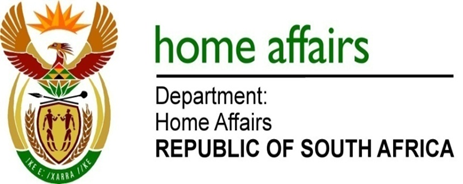 NATIONAL ASSEMBLYQUESTION FOR WRITTEN REPLYQUESTION NO. 1007DATE OF PUBLICATION: Monday, 11 April 2016 INTERNAL QUESTION PAPER 10 OF 20161007.	Mr M H Hoosen (DA) to ask the Minister of Home Affairs:Whether his department issued citizenship to any members of a certain family (name furnished) residing in South Africa in accordance with the provisions of the SA Citizenship Act, Act 88 of 1995; if so, (a) on what date was citizenship granted in each case and (b) what conditions of the Act were met in order for the citizenship to be granted in each case?															NW1139E										REPLY:Yes, citizenship was granted to 4 members of the Gupta family residing in  as follows: Gupta V, Date of birth (d.o.b) 14 July 1986application approved 24 November 2015section 5(1)  of the SA Citizenship Act, 1995 (Act No 88 of 1995)Gupta K, d.o.b 19 August 2015application approved on 03 March 2016section 5(4)(minors) of the SA Citizenship Act, 1995 (Act No. 88 of 1995)Gupta A, d.o.b 30 December 1945application approved  on 27 July 2015section 5(9) (exceptional circumstances) of the SA Citizenship Act, 1995 (Act No. 88 of 1995)Gupta S, d.o.b 10 May 1970application approved on 27 July 2015 section 5(9) (exceptional circumstances) of the SA Citizenship Act, 1995 (Act No. 88 of 1995)